АДМИНИСТРАЦИЯ КОЛПАШЕВСКОГО РАЙОНА ТОМСКОЙ ОБЛАСТИПОСТАНОВЛЕНИЕ20.10.2022									                   № 1280В целях совершенствования работы по привлечению и закреплению молодых специалистов в образовательных организациях Колпашевского района путём морального и материального стимулирования педагогических работниковПОСТАНОВЛЯЮ:1. Внести изменение в приложение к постановлению Администрации Колпашевского района от 06.12.2016 № 1329 «Об утверждении Порядка конкурсного отбора на назначение премии Главы района лучшему молодому педагогу» (в редакции постановления Администрации Колпашевского района от 11.04.2017 № 321), изложив пункт 3 в следующей редакции:«3. Размер премии составляет 33,9 тыс.рублей (включая НДФЛ).».2. Опубликовать настоящее постановление в Ведомостях органов местного самоуправления Колпашевского района и разместить на официальном сайте органов местного самоуправления муниципального образования «Колпашевский район».3. Настоящее постановление вступает в силу с момента опубликования.Глава района									     А.Б.АгеевС.В.Браун4 22 50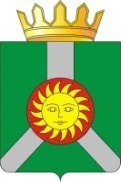 